ONDERZOEK MEDISCHE GESCHIKTHEID 2017 (vanaf 45 jaar)VERPLICHT  UIT TE VOEREN DOOR EEN CARDIOLOOG (van uw keuze)Geachte Collega,Gelieve bij deze patiënt volgend onderzoek te verrichten : EKG in rust en inspanningstest met progressief stijgende belasting en EKG-registratie tijdens de test.Dit onderzoek is vereist in het kader van het medisch geschiktheidsonderzoek voor het beoefenen van de automobielsport bij piloten vanaf 45 jaar. Wij vestigen uw aandacht op het feit dat deze patient een sporter is. Hij is dus onderworpen aan de Anti-Doping Reglementering van de WADA-AMA. Elke inname van geneesmiddelen is dus eveneens onderworpen aan deze Anti-Doping Reglementering en dient, indien nodig, het voorwerp uit te maken van een Aanvraag voor Therapeutisch Gebruik (aan te vragen door de sporter zelf).Gelieve gemakshalve gebruik te maken van het protocol op verso van deze fiche. Ze dient teruggestuurd te worden aanDr. Jean-Claude TELLINGSMedische Commissie K.A.C.B.avenue Blonden, 154000 Liègesamen met een uittreksel van het inspanning EKG.Uw honoraria vallen ten laste van de patiënt, zonder RIZIV-tussenkomst.Wij danken U voor uw samenwerking en tekenen,Met de meeste collegiale hoogachtingDe geneesheeronderzoeker(stempel, datum, handtekening)EKG in rust : 		ritme :			………………………………………………………...			as : 			……………………. PQ-interval :  ………………..			P-golf :		………………………………………………………...			QRS-complex :	………………………………………………………...			Repolarisatie : 	………………………………………………………...			Conclusie :		………………………………………………………...						………………………………………………………...EKG tijdens inspanning :…………………………………………………………………………………………………………………………………………………………………………………………………………………………Récuperatie :			pols na 1 min :	…………………………………………./min.				pols na 3 min :	…………………………………………./min.Ritmestoornissen :			neen		-		jaRepolarisatiestoornissen :		neen		-		ja		zo ja, preciseer :	…………………………………………………………………					…………………………………………………………………Opmerkingen :								…………………………………………………………………………………..	…………………………………………………………………………………..NAAM : _____________________________VOORNAAM : ________________________Geboortedatum : ………./………./………..INSPANNINGSTEST 2017TYPE :Cyclo-ergometerroltapijtRUST :BD : ……………/………….mm HgPols : ……………/minStartbelasting :……………………..WEindbelasting  : ……………………..WDuur van de test :……………………minBD : ……../..………mm HgPols :…………………../minConclusie van de inspanningstestIk verzeker dat het cardiologisch onderzoek, vandaag uitgevoerd bij Mijnheer / Mevrouw…………………………………………………………………………………...geen contra-indicatie inhoudt voor het beoefenen van de automobielsport.In bijlage, EKG-uittrekselsDatum : ……………./……………./2017	Handtekening en stempel : 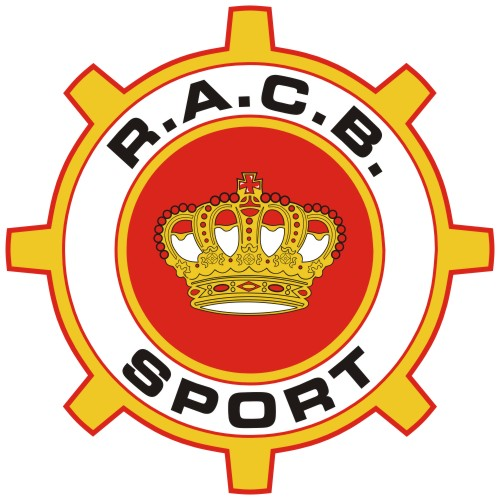 